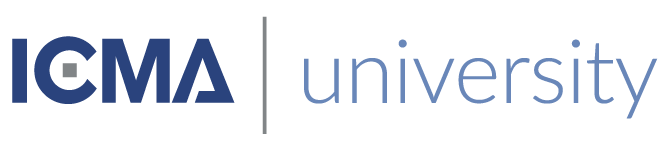 This is to certify that«First_Name» «Last_Name»Has satisfactorily completed an ICMA University Repacking Your Bags: A Year of Living Purposefully February 8, 2019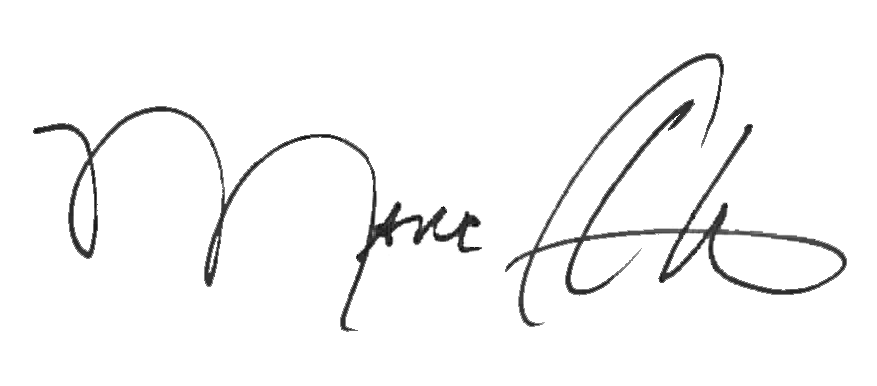 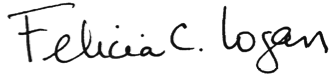 _______________________________		       __________________________________________   Marc A. Ott 								Felicia C. Logan     ICMA Executive Director						ICMA Leadership Development